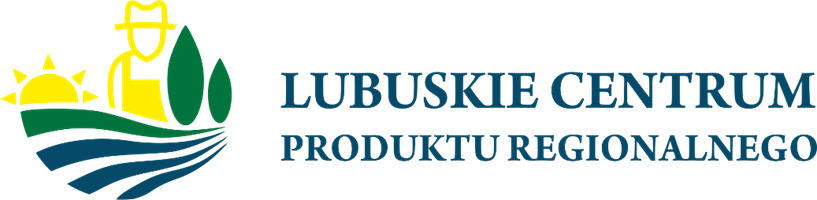 Zielona Góra, 9 maja 2023 r. Numer Sprawy: LCPR.26.25.2023 Uczestnicy postępowania o udzielenie zamówienia INFORMACJA O WYBORZE NAJKORZYSTNIEJSZEJ OFERTY Dotyczy: postępowania o udzielenie zamówienia publicznego w trybie podstawowym bez negocjacji zadania pn.  „Kompleksowa organizacja wyjazdowej misji gospodarczej lubuskich MŚP i samorządu połączonej z wizytą na targach WINEXPO GEORGIA w Gruzji” Identyfikator postępowania (platforma e-zamówienia) ocds-148610-03e98934-df8e-11ed-b70f-ae2d9e28ec7b Numer ogłoszenia  2023/BZP 00186078 ID 757128Zamawiający, Województwo Lubuskie – Lubuskie Centrum Produktu Regionalnego w Zielonej Górze z siedzibą przy ul. Leona Wyczółkowskiego 2; 65-140 Zielona Góra, działając na podstawie art. 253 ust.1 pkt.1) ustawy z dnia 11 września 2019r. - Prawo zamówień publicznych (Dz.U 2022r.,poz.1710 ze zm.), zwanej dalej „ustawą”, informuje o wyborze najkorzystniejszej oferty w postępowaniu o udzielenie zamówienia publicznego prowadzonego w trybie podstawowym bez negocjacji pn. „ Kompleksowa organizacja wyjazdowej misji gospodarczej lubuskich MŚP i samorządu połączonej z wizytą na targach WINEXPO GEORIA w Gruzji” .WYOBORZE OFERTY NAJKORZYTSNIEJSZEJWyboru najkorzystniejszej oferty dokonano na podstawie kryteriów oceny ofert określonych w rozdziale XXII pkt.1 Specyfikacji Warunków Zamówienia, wybrana została oferta nr 1 złożona przez:  KAROTEN SŁAWOMIR MARCHEWSKI  z siedzibą przy ul. W. Tymienieckiego 25c/420; 90-350 Łódź, z ceną wykonania przedmiotu zamówienia 115 680,00 złotych  (słownie: sto piętnaście tysięcy sześćset osiemdziesiąt złotych 00/100).Zamawiający przedstawia poniżej punktację przyznaną złożonej ofercie w każdym kryterium oceny:UZASADNIENIE WYBORU NAJKORZYSTNIEJSZEJ OFERTY:Oferta nr 1 – KAROTEN SŁAWOIMIR MARCHEWSKI  z  siedzibą przy ul. W.Tymienieckiego 25c/420; 90-350 Łódź, spełnia wszystkie warunki wymagane przez Zamawiającego określone w Specyfikacji Warunków Zamówienia, uzyskała największą liczbę punktową na podstawie przyjętego kryterium oceny ofert określonych w rozdziale XXII pkt.2 Specyfikacji Warunków Zamówienia, oferta została sprawdzona przez  Zamawiającego. Wykonawca złożył wszelkie wymagane wyjaśnienia dokumenty i oświadczenia.  Kwota zaproponowanej oferty mieści się w  kwocie jaką Zamawiający może przeznaczyć na sfinansowanie zamówienia. TERMIN ZAWARCIA UMOWY:Umowa w sprawie zamówienia publicznego może być zawarta w terminie zgodnym z art. 308 ust. 2 i 3 pkt 1a ustawy, tj. w terminie  nie krótszym  niż  5 dni  od  dnia  przesłania zawiadomienia  o wyborze najkorzystniejszej oferty, jeżeli zawiadomienie to zostało przesłane przy użyciu środków komunikacji elektronicznej (z uwzględnieniem art. 577 ustawy).WYKONAWCY, KTÓRYCH OFERTY ZOSTAŁY ODRZUCONE:W niniejszym  postępowaniu odrzucono następujące oferty:Ofertę nr 3  złożoną przez : Sun & More Sp. z o.o z siedzibą przy ul. Madalińskiego 8, lok.215; 70-101 Szczecin; NIP: 8513151613 Uzasadnienie prawne:Art. 226 ust.1 pkt.14 ustawy z dnia 11 września 2019 roku – Prawo zamówień publicznych (Dz.U. z 2022r. poz.1710 ze zm.), Zamawiający odrzuca ofertę, jeżeli: 14)” wykonawca nie wniósł wadium, lub wniósł w sposób nieprawidłowy lub nie utrzymał wadium nieprzerwalnie do upływu terminu związania ofertą lub złożył wniosek o zwrot wadium w przypadku, o którym mowa w art. 98 ust.2 pkt.3”.Uzasadnienie faktyczne:W przedmiotowym postępowaniu, Zamawiający żądał od Wykonawcy wniesienia wadium w wysokości  1000,00 złotych (słownie: jeden tysiąc ). Wadium należało wnieść do upływu terminu składania ofert tj. do dnia 28 kwietnia 2023 roku, do godziny 09:00. Wykonawca wniósł wadium, ale z informacji otrzymanych z banku BNP Paribas Bank Polska S.A, wadium Wykonawcy  wpłynęło na konto Zamawiającego  28 kwietnia 2023 roku o godzinie 09:05, a więc po terminie wyznaczonym do składania ofert. Zgodnie z art. 97 ust. 5 Pzp wadium wnosi się przed upływem terminu składania ofert. Oznaczato, że zarówno niewniesienie fizycznie wadium przez wykonawcę (bez znaczenia w jakiejformie), jak również wniesienie w taki sposób, że wpłynie do zamawiającego po upływie terminu na składanie ofert, rozpatrywane będzie jako „niewniesienie wadium”. Nie ma przy tymznaczenia, ile upłynęło czasu od upływu terminu składania ofert do wniesienia wadium, abyzdyskwalifikować takie wadium. Niewniesienie wadium w terminie w przypadku wadium wnoszonego w pieniądzu oznacza, że wadium nie wpłynęło przelewem na konto wskazane przezzamawiającego przed upływem terminu na składanie ofert. Obowiązek wniesienia wadium przed upływem terminu składania ofert oznacza, że w przypadku wadium wnoszonego w pieniądzu wymagana przez zamawiającego kwota wadium musi znaleźć się na rachunku bankowym wskazanym przez zamawiającego przed upływem terminu składania ofert (uznanie rachunku bankowego wskazanego przez zamawiającego kwotą wadium musi nastąpić przed upływem terminu składania ofert). Wniesienie wadium w sposób nieprawidłowy występuje w sytuacji, gdy wykonawca wnosi wadium w żądanej kwocie, jednak niezgodnie z wymaganiami dotyczącymi wadium określonymi przez zamawiającego w specyfikacji istotnych warunków zamówienia lub w przepisach Pzp.Wobec powyższego na podstawie art. 226 ust. 1 pkt 14 Pzp  należy dokonać odrzucenia oferty, jeżeli wykonawca nie wyraził pisemnej zgody na przedłużenie terminu związania ofertą. POUCZENIE O MOŻLIWOŚCI WNIESIENIA ODWOŁANIA:Wobec wyboru najkorzystniejszej oferty, zgodnie z art. 513 ust. 1 ustawy z dnia 11 września 2019 Prawo zamówień publicznych (Dz. U. z 2022 r., poz. 1710 ze zm.) w związku z art. 92 ust. 2 ustawy z dnia 11 września 2019 roku. Przepisy wprowadzające ustawę Prawo zamówień publicznych (Dz. U. z 2022r.,  poz. 1710 ze zm.) udziela Wykonawcom możliwość wniesienia odwołania jeżeli ma lub miał interes w uzyskaniu zamówienia oraz poniósł lub może ponieść szkodę w wyniku naruszenia przez Zamawiającego przepisów ustawy. Odwołanie powinno wskazywać czynności lub zaniechania czynności Zamawiającego, której zarzuca się niezgodność z przepisami ustawy, zawierać zwięzłe przedstawienie zarzutów, określać żądanie co do sposobu rozstrzygnięcia odwołania oraz wskazywać okoliczności faktyczne i prawne uzasadniające wniesienie odwołania oraz dowody na poparcie przytoczonych okoliczności. Odwołanie wnosi się do Prezesa Krajowej Izby Odwoławczej Pisma w formie pisemnej albo w formie elektronicznej albo w postaci elektronicznej, z tym że odwołanie wniesione w postaci elektronicznej, wymaga opatrzenia podpisem zaufanym. Odwołanie w formie pisemnej wnosi się za pośrednictwem operatora pocztowego, w rozumieniu ustawy z dnia 23 listopada 2012 r. – Prawo pocztowe, osobiście lub za pośrednictwem posłańca, a odwołanie w formie lub postaci elektronicznej wnosi się przy użyciu środków komunikacji elektronicznej.Odwołujący przekazuje Zamawiającemu odwołanie wniesione w formie elektronicznej albo postaci elektronicznej albo kopię tego odwołania, jeżeli zostało ono wniesione w formie pisemnej, przed upływem terminu do wniesienia odwołania w taki sposób, aby Zamawiający mógł zapoznać się z jego treścią przed upływem tego terminu. Domniemywa się, że Zamawiający mógł zapoznać się z treścią odwołania przed upływem terminu do jego wniesienia, jeżeli przekazanie odpowiednio odwołania albo jego kopii nastąpiło przed upływem terminu do jego wniesienia przy użyciu środków komunikacji elektronicznej.Odwołanie wnosi się w terminie 5 dni od dnia przesłania zawiadomienia o wyborze najkorzystniejszej oferty.Jacek Urbański( - )Dyrektor LCPRNumer ofertyStreszczenie oceny i porównanie złożonych ofertStreszczenie oceny i porównanie złożonych ofertNumer ofertyWykonawcy którzy złożyli oferty nie podlegające odrzuceniuPunktacja uzyskana w poszczególnych kryteriach oceny ofert 1KAROTEN SŁAWOMIR MARCHEWSKI  z siedzibą przy ul. W.Tymienieckiego 25c/420; 90-350 Łódź; NIP: 69217280241) Cena – 60 pkt. 2) Doświadczenie osoby wyznaczonej do realizacji zamówienia – Udział w organizacji 7 i więcej wyjazdów/ udziałów w misjach gospodarczych poza granicami RP – 40 pkt.Razem: 100 punktów = 100%2Cristal Travelnet Sp. z o.o z siedzibą przy ul. Wojska Polskiego 34; 19-300 Ełk NIP: 67514824161) Cena – 49,82 pkt. 2) 2) Doświadczenie osoby wyznaczonej do realizacji zamówienia – Udział w organizacji 7 i więcej wyjazdów/ udziałów w misjach gospodarczych poza granicami RP – 40 pkt.Razem: 89,82 punktów = 89,92%3Sun & More Sp. z o.o z siedzibą przy ul. Madalińskiego 8, lok.215; 70-101 Szczecin; NIP: 8513151613Oferta odrzucona